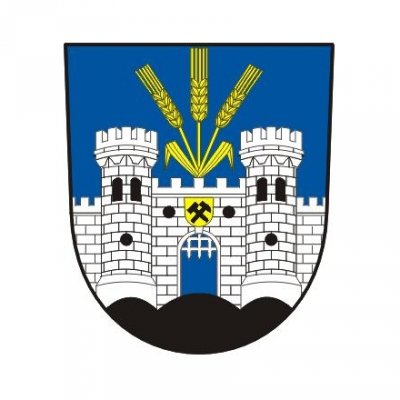 Odbor sociálních věcí a zdravotnictvíMěstského úřadu NýřanySociální práce na obci- nabízíme pomoc s řešením obtížné sociální situace 

a bezplatné individuální sociální poradenství. Poskytujeme klientům pomoc, podporu a individuální přístup.Pro občany svého správního obvodu, tj. obcí :Bdeněves, Blatnice, Blažim, Bučí, Čeminy, Čerňovice, Česká Bříza, Dolany, Druztová, Heřmanova Huť, Hněvnice, Horní Bříza, Hromnice, Chotíkov, Kaceřov, Kbelany, Kozolupy, Krašovice, Krsy, Křelovice, Kunějovice, Ledce, Líně, Líšťany, Lochousice, Město Touškov, Myslinka, Nadryby, Nekmíř, Nevřeň, Nýřany, Ostrov u Bezdružic, Pernarec, Plešnice, Pňovany, Přehýšov, Příšov, Rochlov, Tatiná, Tlučná, Trnová, Třemošná, Úherce, Újezd nade Mží, Úlice, Úněšov, Úterý, Vejprnice, Vochov, Všeruby, Zahrádka, Zbůch, Zruč-Senec, Žilov osobám ohroženým sociálním vyloučením osobám zdravotně postiženým nebo duševně nemocným osobám pečujícím o osoby závislé na péči osobám s různým stupněm omezení svéprávnostiosobám ohroženým rizikovým způsobem životaosobám, které ztratily přístřeší nebo žijí 
v neadekvátním bydlenínezaměstnaným v hmotné nouziobětem trestné činnosti, agrese a domácího násilíposkytujeme základní sociální poradenstvíposkytujeme doprovázení a zastupování občana při vyřizování úředních záležitostí pracujeme s klientem ve všech fázích trestního řízení i po jeho skončenízajišťujeme péči o občany svého správního obvodu, ohrožené sociálním vyloučením  ÚŘEDNÍ HODINY	Pondělí: 7:30- 11:30, 12:30 - 17:00 hod	Středa:   7:30- 11:30, 12:30 - 17:00 hod ADRESA	Americká 8/39	304 66 PlzeňKONTAKTYSociální pracovník Anna Bláhová 377 168 053anna.blahova@nyrany.cz	Sociální pracovník	Bc. Miroslava Mentlíková377 168 062miroslava.mentlikova@nyrany.cz